Generálna prokuratúra Slovenskej republiky								    Sp. zn.: Se/1 14/15/1000Materiál na rokovanie Národnej rady Slovenskej republiky1 555S p r á v agenerálneho prokurátora Slovenskej republikyo činnosti prokuratúry v roku 2014a poznatkoch prokuratúry o stave zákonnosti v Slovenskej republikePríloha č.1Tabuľková časťČASŤ IXŠTATISTICKÉ ÚDAJE O ČINNOSTI JEDNOTLIVÝCH PROKURATÚRTabuľky k časti I:Tabuľka č. I.2.1Plnenie ukazovateľov rozpočtu za rok 2014 bolo nasledovné (v eurách):Tabuľky k časti II:Tabuľka č. II.2. 1Nápad trestných vecí v registroch krajských prokuratúr a generálnej prokuratúry Tabuľka č. II.2.2Nápad spisov podľa jednotlivých registrov v obvode pôsobnosti krajských prokuratúr za rok 2014 v porovnaní s rokom 2013Tabuľka č.II.3.1Štruktúra kriminality a počet trestných činov pri ukončenom trestnom stíhaní známych osôb v Slovenskej republikeTabuľka č.II.3.2Štruktúra kriminality a stíhaných a obžalovaných osôb v Slovenskej republike v roku 2014Tabuľka č.II.3.3Štruktúra kriminality a stíhaných a obžalovaných osôb v Slovenskej republike v roku 2013Tabuľka č.II.4.1Vznesené obvinenia k 31.12.2014 a meritórne ukončenia u známych páchateľov na prokuratúrach v Slovenskej republikeTabuľka č.II.4.2Vznesené obvinenia k 31.12.2013 a meritórne ukončenia u známych páchateľov na prokuratúrach v Slovenskej republike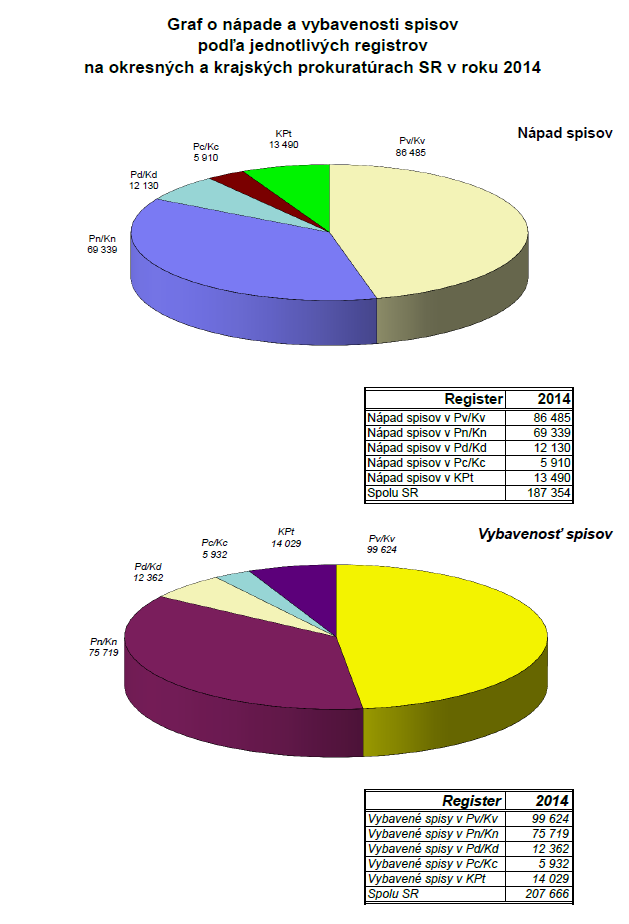 Tabuľka č.II.5.1.1 Počet stíhaných cudzincov podľa jednotlivých krajov Tabuľka č.II.5.1.2 Počet obžalovaných a odsúdených cudzincov podľa jednotlivých krajovTabuľka č.II.5.2.1.Odovzdané trestné stíhanie podľa nápadu Tabuľka č.II.5.2.2. Odovzdané trestné oznámenia podľa nápaduTabuľka č.II.5.2.3. Počet odovzdaných trestných konaní (trestných stíhaní a trestných oznámení) do cudziny podľa štátovTabuľka č.II.5.2.4. Prevzaté trestné stíhania podľa nápaduTabuľka č.II.5.2.5. Prijaté trestné oznámenia podľa nápaduTabuľka č.II.5.2.6.Počet prevzatých trestných konaní (trestných stíhaní a trestných oznámení) našich občanov alebo osôb s trvalým pobytom na našom území podľa štátov Tabuľka č.II.5.3.1 Nápad žiadostí o právnu pomoc podľa jednotlivých krajovTabuľka č.II.5.3.2. Nápad žiadostí o právnu pomoc z cudziny podľa dožadujúcich štátovTabuľka č.II.5.3.3. Prehľad požadovaných úkonov právnej pomoci    Tabuľka č.II.5.3.4.  Nápad žiadostí podľa jednotlivých krajovTabuľka č.II.5.3.5. Nápad žiadostí o právnu pomoc z cudziny podľa dožiadaných  štátov Tabuľka č.II.5.3.6. Úkony právnej pomociTabuľka č.II.5.5.1.Počty európskych zatýkacích rozkazov, o ktorých konali príslušní prokurátori za rok 2014Tabuľka č. II.7.1Dokumenty doručené do registra trestov v roku 2014 poštou zo súdov a prokuratúr Slovenskej republikyTabuľka č. II.7.2	Žiadosti o odpis registra trestov v roku 2014Tabuľka č. II.7.3Žiadosti o výpis z registra trestov v roku 2014Tabuľka č. II.7.4Výmena informácií v roku 2014 podľa Zmluvy medzi vládou Slovenskej republiky a vládou Českej republiky o výmene údajov z informačných fondov obsiahnutých v registri trestov Tabuľka č. II.7.5Výmena informácií so štátmi Európskej únie v roku 2014 elektronickou formouVýmena informácií so štátmi Európskej únie v roku 2014 prostredníctvom mailovej pošty alebo poštouVýmena informácií so štátmi Európskej únie v roku 2014 spoluTabuľky k časti III:Tabuľka č.III.1.1. nápad podľa registrovTabuľka č. III. 1.2. nápad vecí na úseku netrestnom mimosúdnomTabuľka č.III.1.3. nápad vecí na úseku občiansko-súdnomTabuľka č. III.2.1. podnety nápadTabuľka č. III.2.2. počet podaných protestovTabuľka č. III.2.3. počet podaných upozorneníTabuľka č.III.3.1. návrhy na začatie konania podľa jednotlivých ustanovení OSP v roku 2014Tabuľka č. III.3.2. porovnanie počtov návrhov na začatie konania podľa jednotlivých ustanoveníTabuľka č. III.3.3. počet vstupovTabuľka č.III.3.4. mimoriadne dovolaniaTabuľky k časti VI:Stav a vývoj kriminalitypočet vecí, ktoré napadli do trestných registrov Počet osôb, ktorým bolo vznesené obvinenie –  371Počet známych osôb voči ktorým bolo trestné stíhanie skončené -  muži –  341ženy –  84mladiství – 2z toho cudzinci –  24počet osôb vzatých do väzby –  42počet skončených trestných stíhaní  -  619počet vecí skončených u neznámych páchateľov -  194počet  neznámych páchateľov ukončených PZ –  173počet známych trestných stíhaní   - 343počet vecí skončených u známych páchateľov  – 343počet osôb, voči ktorým bolo skončené trestné stíhanie – známych –  425počet trestných činov spáchaných v minulosti súdne trestanými osobami kriminalita cudzincov na našom územíSkladba trestných činov cudzincovdruhy kriminality podľa Trestného zákona účinného do 31.12.2005druhy kriminality podľa Trestného zákona účinného od 1.1.2006Kriminalita v Policajnom zboredruhy kriminality podľa Trestného zákona účinného do 31.12.2005druhy kriminality podľa Trestného zákona účinného od 1.1.2006Skladba kriminality vo veciach, ktoré boli skončenédruhy kriminality podľa Trestného zákona účinného do 31.12.2005 hospodárska kriminalita :kriminalita proti poriadku vo verejných veciach kriminalita vo veciach korupcievšeobecne nebezpečné trestné činynásilná  kriminalita majetková kriminalita organizovaný zločin druhy kriminality podľa Trestného zákona účinného od 1.1.2006hospodárska kriminalita trestné činy proti poriadku vo verejných veciachkriminalita vo veciach korupcievšeobecne nebezpečné trestné činynásilná kriminalitamajetková kriminalita organizovaný zločinČinnosť prokuratúry v trestnej oblastiZákladné údaje o činnosti prokurátora a spôsob vybavenia vecí pred začatím trestného stíhaniapočet trestných oznámení – spôsob vybavenia trestných oznámení Základné údaje o činnosti a zaťaženosti prokurátora a o spôsobe vybavenia veci v prípravnom konanípočet napadnutých vecí  –  401počet vybavených vecí  – 537počet osôb, voči ktorým bolo skončené trestné stíhanie – 810 počet vecí , kde prebehlo :a/ vyšetrovanie –  447spôsob skončenia prípravného konaniaDozor prokurátora nad zachovávaním zákonnosti v prípravnom konanípočet previerok vyšetrovacích spisov :  478počet vydaných písomných pokynov :  103počet vecí vrátených na doplnenie vyšetrovania :  27počet zrušených rozhodnutí vyšetrovateľov : 30účasť prokurátorov na vyšetrovacích úkonoch :  na výsluchu obvineného –  8na výsluchu svedka –  16na výsluchu znalcov – 1prokurátor vykonal výsluch obvineného –  2prokurátor vykonal výsluch svedka -  12počet sťažností : 390§ 190 - 1§ 193/1a – 0zamietli - § 193/1b – 14§ 193/1c – 338vyhoveli - § 194/1 –  16§ 194/1a – 9§ 194/1b – 12§ 194/2 – 0vzal späť - 0počet odňatých vecí vyšetrovateľovi :  2počet vecí, kde bolo nariadené vyšetrovanie :  6počet návrhov na vydanie príkazu na zatknutie :  2počet návrhov na vzatie obvineného do väzby :  45/ 35 úspešnýchpočet podaných sťažností proti nevyhoveniu návrhu na vzatie do väzby a ich úspešnosť- úspešnosť :   - § 194/1a - 2- neúspešnosť : - § 193/1c - 1- nerozhodnuté:                     - § 188/4 - 1- počet podaných sťažnosti :  4údaje o využívaní prostriedkov podľa štvrtého až šiesteho dielu IV. hlavy a podľa V. hlavy Trestného poriadku  počet/úspešnosťdomová prehliadka (§ 100) –  77/62prehliadka iných priestorov a pozemkov (§ 101) –  82/82vstup do obydlia (§ 103 - § 105) –  0kontrolovaná dodávka ( § 111) –  1/1predstieraný prevod (§ 112) – 1/1sledovanie osôb a vecí ( § 113) –  63/51vyhotovovanie obrazových, zvukových alebo obrazovo-zvukových záznamov  ( § 114) –  95/85odpočúvanie a záznam telekomunikačnej prevádzky (§ 115) –  340/245uskutočnená telekomunikačná činnosť (§ 116) – 39/27použitie agenta ( § 117) –  30/26dožiadanie do banky  – 124/124Základné údaje o činnosti a zaťaženosti prokurátora a o spôsobe vybavenia vecí v konaní pred súdompočet odsúdených osôb :  117počet oslobodených osôb :  18-  oslobodil § 285 písm. a/ -  16-  oslobodil § 285 písm. b/ -  1-  oslobodil §  285 písm. c/ -  1 počet osôb, kde súd schválil dohodu o vine a treste –  102počet vecí, ktoré súd vrátil prokurátorovi na konanie o dohode o vine a treste –  veci  - 16                                                                                                                           osoby -  39počet osôb, ktorým bolo zastavené stíhanie – 0počet osôb, ktorým bolo postúpené trestné stíhanie – 0počet vecí, ktoré súd vrátil prokurátorovi na došetrenie –  3počet podaných odvolaní :  66	       - úspešné : z toho - vyhovené :  5neúspešné :  1 - nerozhodnuté : 57 - vzal späť :  3počet podaných sťažností :  25- úspešné : 10- neúspešné :  9- nerozhodnuté :  6počet podaných odporov proti trestnému rozkazu : 4 Odovzdanie trestného konania do cudziny a preberanie trestného konania z cudzinypočet návrhov na odovzdanie trestného stíhania do cudziny – 1počet prijatých trestných oznámení z cudziny –  1Medzinárodná právna spolupráca-           počet žiadostí o právnu pomoc – 32 Konanie o EZR- návrhy na vydanie EZR -  9Spolupráca s orgánmi PZ SRdĺžka prípravného konania od začatia trestného stíhania po meritórne ukončenie veci policajtom, alebo po predloženie spisu UkazovateľUpravený rozpočetSkutočnosť% z uprav. rozpočtuPríjmy469 000593 097126,5v tom: zahraničný grant  -7 362      -nedaňové príjmy469 000585 735124,9Výdavky kapitoly spolu83 601 29783 601 641100,0v tom: zahraničný grant  -                   7 362      -financovanie projektu OPIS8 618 9098 618 909100,0výdavky bez grantu a bez financovania projektu OPIS74 982 38874 975 370100,0Bežné výdavky74 166 85874 160 536100,0v tom:financovanie projektu OPIS198 963198 963100,0bežné výdavky bez financovania projektu OPIS73 967 89573 961 573100,0v tom:   - mzdy, platy, služobné príjmy a OOV45 833 03945 826 833100,0   - poistné a príspevok do poisťovní14 490 655 14 490 648100,0   - tovary a služby11 305 355 11 305 250100,0 v tom:financovanie projektu OPIS 198 963198 963100,0   - bežné transfery2 537 8092 537 805100,0Kapitálové výdavky9 434 439 9 441 105100,1v tom: zahraničný grant -7 362      -financovanie projektu OPIS8 419 9468 419 946100,0Kapitálové výdavky bez grantu a bez financovania projektu OPIS1 014 4931 013 79799,9NápadrokKP SR - celkomGP SRSpolu SRRegistrePv, Kv, Gv2013201496 56486 48549856297 06287 047RegistrePn, Kn, Gn2013201468 13269 3395 4145 95973 54675 298Prevedené z predchádzajúcichobdobí v registroch Pv, Kv2 013201435 46033 762--35 46033 762Prevedené z predchádzajúcichobdobí v registroch Pn, Kn2013201410 69211 870--10 69211 870Nápad spisov vrokKP BratislavaKP TrnavaKP TrenčínKP NitraKP ŽilinaKP B.BystricaKP PrešovKP KošiceSpolu SRRegistroch Pv,Kv2013201419 54116 66611 1259 6868 0507 2249 4358 90210 0959 64111 79610 41010 5239 52215 99914 40496 56486 485nárast- 2 875-1 439-  826- 533- 454- 1 386- 971- 1 595- 10 079Registroch Pn, Kn2013201412 30512 7968 3518 7647 1997 3917 6657 5926 5387 2208 3017 7277 2617 36710 51210 48268 13269 339nárast491413192- 73682- 574106-  301 207Skladba prečinov, zločinov a obzvlášť závažných zločinov podľa jednotlivých hláv osobitnej časti Trestného zákonaRok 2014Rok 2013Zákon č. 300/2005 Z. z. 57 72662 283Proti životu a zdraviu                               I. hlava5 7736 082Proti slobode a ľudskej dôstojnosti         II. hlava4 5234 701Proti rodine a mládeži                            III. hlava8 4369 287Proti majetku  IV hlava                          IV. hlava22 24124 790Trestné činy hospodárske                     V. hlava2 0251 431Trestné činy všeobecne nebezpečné   VI. hlava6 5807 241Proti republike                                      VII. hlava01Proti poriadku vo veciach verejných   VIII. hlava3 6723955Proti iným právam a slobodám             IX. hlava4 3934 712Proti brannosti, proti civilnej službe       X. hlava01Trestné činy vojenské                           XI. hlava167Proti mieru, proti ľudskosti                   XII. hlava6775Zákon č. 140/1961 Zb.2 0242 258Proti republike                                        I. hlava00Hospodárske                                         II. hlava134166Proti poriadku vo verejných veciach     III. hlava10475Všeobecne nebezpečné                       IV. hlava91104Hrubo porušujúce občianske spolužitie V. hlava176187Proti rodine a mládeži                           VI. hlava107143Proti životu a zdraviu                           VII. hlava174172Proti slobode a ľudskej dôstojnosti     VIII. hlava250252Proti majetku                                        IX. hlava9851 154Proti ľudskosti                                       X. hlava20Proti brannosti a proti civilnej službe    XI. hlava00Vojenské                                              XII. hlava15V obvode krajských prokuratúr :V obvode krajských prokuratúr :KP BratislavaKP    TrnavaKP    TrenčínKP       NitraKP      ŽilinaKP         B.BystricaKP    PrešovKP    KošiceGPSpolu SRPočet známych osôb, voči ktorým bolo trestné stíhanie ukončenéPočet známych osôb, voči ktorým bolo trestné stíhanie ukončenést.7 1024 9193 9624 6345 3857 1156 9069 13648549 644z toho obžalovaných osôbz toho obžalovaných osôbobž.5 3393 0072 7163 2752 9814 8354 7536 63421933 759Počet prečinov, zločinov, obzvlášť závažných zločinov a trestných činov pre ukončené trestné stíhanie SPOLUPočet prečinov, zločinov, obzvlášť závažných zločinov a trestných činov pre ukončené trestné stíhanie SPOLUst.8 5315 7344 7865 4456 6448 6528 11410 95489059 750mužist.6 0874 2263 5303 9204 8325 8905 8937 46039442 232ženyst.1 0156934327145531 2251 0131 676917 412mladistvíst.27014917624131845469190263 207Skladba odstíhanýchcudzincist.3037381105131113121184241 135známych osôb:osoby, ktoré trestný čin spáchali pod vplyvom alkoholust.5644779724521 1401 1511 06379806 617osoby, ktoré trestný čin spáchali pod vplyvom inej návykovej látkyst.75976530786548490507recidivisti celkomobž.1 7276271 2579421 4712 7412 0382 1406113 004                             z toho: obzvlášť nebezpečníobž.0000111003V obvode krajských prokuratúr :V obvode krajských prokuratúr :KP BratislavaKP    TrnavaKP    TrenčínKP       NitraKP      ŽilinaKP         B.BystricaKP    PrešovKP    KošiceGPSpolu SRPočet známych osôb, voči ktorým bolo trestné stíhanie ukončenéPočet známych osôb, voči ktorým bolo trestné stíhanie ukončenést.7 4375 0164 4185 1376 0937 6917 15710 49845253 899z toho obžalovaných osôbz toho obžalovaných osôbobž.5 6472 8772 7823 5803 4405 1044 5027 13924235 313Počet prečinov, zločinov, obzvlášť závažných zločinov a trestných činov pre ukončené tr.stíh. SPOLUPočet prečinov, zločinov, obzvlášť závažných zločinov a trestných činov pre ukončené tr.stíh. SPOLUst.8 9165 8075 3355 9537 3769 3138 33312 68025963 972mužist.6 4214 3483 9174 3335 3726 4786 1128 60838345 972ženyst.1 0166685018047211 2131 0451 890697 927mladistvíst.2051742252803884836531 10533 516Skladba odstíhanýchcudzincist.3169081112186115120222161 258známych osôb:osoby, ktoré trestný čin spáchali pod vplyvom alkoholust.5323729885161 3161 1531 22483146 936osoby, ktoré trestný čin spáchali pod vplyvom inej návykovej látkyst.52939735679266600562recidivisti celkomobž.1 1104511 2829831 7222 7781 8712 2506712 514                           z toho: obzvlášť nebezpečníobž.3001000116Spolu KPBASpolu KPTTSpolu KPTNSpolu KPNRSpolu KPZASpolu KPBBSpolu KPPOSpolu KPKEGPSpoluPriemer OPVznesené obvinenia6 7505 2903 9395 1515 6136 9167 0798 83254150 111906,93Obžalované osoby5 3393 0072 7163 2752 9814 8354 7536 63421933 759614,57z toho § 2041 5979665175604947257851 26816 913127,96PZTS27218294206312157295727102 25541,46Dohoda o VaT4081 1876935431 1771 0101 1395561376 850123,02Zmier30742762323978148063411,74Zastavené TS666259255309405533302567803 37659,06Prerušené TS308175171277235488325458382 47544,43Postúpené TS621072110781566304077,48Spolu KPBASpolu KPTTSpolu KPTNSpolu KPNRSpolu KPZASpolu KPBBSpolu KPPOSpolu KPKEGPSpoluPriemer OPVznesené obvinenia7 8355 7474 6115 5686 0348 0287 97111 30058157 6751 047Obžalované osoby5 6472 8772 7823 5803 4405 1044 5027 13924235 313644z toho § 2041 5818755655815038317951 22816 960129PZTS2602291562733331783931 09422 91854Dohoda o VaT3711 3359996631 2101 1011 436915898 119148Zmier29115532026066128177084816Zastavené TS683264265301445594374609773 61265Prerušené TS345149154283361606304534352 77150Postúpené TS79772812310564124053710Rok 2012Rok 2013Rok 2014Bratislava291316303Trnava1119073Trenčín1108181Nitra106112105Žilina178186131Banská Bystrica111115114Prešov132120123Košice180222184Spolu123512421114Počet obžalovaných cudzincovKP BAKP TTKP NRKP TNKP ZAKP BB.KP PO KP KESpolu 20131945566556454641437102014204466097567166133733Počet odsúdených cudzincov20131546164365650551536112014185496154485556151659KP BA KP TT KP NR KP TN KP ZA KP BB KP PO KP KE  UŠP GP SRSpolu 4351021931283105KPKPKPKPKPKPKPKPKPÚŠPSpoluBATTNRTNZABBPOKEPočetv priamomprávnomstyku3917932271622220184Celkovýpočet91383650504242640413                          ŠtátRok 2012Rok 2013Rok 2014Česká republika 277258291  Maďarsko304455Rakúska republika 563345Poľská republika475142Spolková republika Nemecko142217Francúzska republika 6116Talianska republika18225Chorvátsko 003Iné 538354Spolu501524518KP BA KP TT KP NR KP TN KP ZA KP BB KP PO KP KE ÚŠPSpolu 458133224270104KPKPKPKPKPKPKPKPKPÚŠPSpoluBATTNRTNZABBPOKEPočetv priamomprávnomstyku55411833633434600338Celkovýpočet118481840644257661454RokŠtát201220132014, Česká republika 471497427Rakúska republika 815767Poľská republika 101421Maďarsko 232420Spolková republika Nemecko 5912Chorvátsko 234Slovinsko262Francúzsko 1111Iné 13174Spolu608612558KPKP BAKP TTKP NRKPTNKP ZAKP BBKP POKP KEÚŠP SPOLUZ toho počet v priam. právnom styku796357195186215217227202112406Celkom945412219198236257247243112768ŠtátPočetŠtát PočetČeská republika1436Ruská federácia4Maďarsko460Španielske kráľovstvo14Rakúska republika148Írsko2Poľská republika253Grécko9Nemecká spolková republika153Lotyšská republika3Rumunsko23Švédske kráľovstvo4Spojené kráľovstvo Veľkej Británie a Severného Írska15Bulharská republika8Talianska republika12Chorvátska republika7ŠtátPočetŠtát PočetŠvajčiarska konfederácia20Fínska republika2Srbská republika11Turecká republika4Ukrajina9Holandské kráľovstvo16Francúzska republika15Litovská republika4USA5Belgické kráľovstvo17Portugalsko3Slovinská republika19iné92KPKP AKP TTKP NRKP TNKP ZAKP BBKP POKP KEUŠPSPOLUvýsluchy49925324118117720221021501978doručovanie51502725234118540289Domové prehl., prehl. nebyt. priestorov65801619036Zaistenie (§ 551 Tr. por.)0200000002Zaistenie účtu (§ 551 Tr. por.)2100020005Zaistenie majetku(z. č. 650/2005)0000000000Zaistenie  účtu (z. č. 650/2005)4000000004Sledovanie osôb a vecí1700001009Cezhraničné sledovanie27010000010Odpočúvanie telekomunikačnej prevádzky2200100005Použitie agenta0000000000KPKP BAKP TTKP NRKPTNKP ZAKP BBKP POKP KEÚŠP SPOLUZ toho počet v priam. pr. styku403805332268312359467472473465Celkom 4911016507343372444576763474559ŠtátPočetŠtát PočetČeská republika2351Ruská federácia17Maďarsko417Španielske kráľovstvo39Rakúska republika236Írska republika27Poľská republika261Helénska republika1Nemecká spolková republika260Lotyšská republika8Rumunsko57Švédske kráľovstvo17Spojené kráľovstvo Veľkej Británie a Severného Írska250Bulharská republika20Talianska republika102Albánska republika1Švajčiarska konfederácia38Chorvátska republika18Srbská republika27Cyprus6Ukrajina48Fínsko7Holandské kráľovstvo57Turecko5Litovská republika7Bosna a Hercegovina1Belgické kráľovstvo56Vietnam2Slovinská republika15USA57Francúzska republika45Portugalsko2Iné104KPKP BAKP TTKP NRKP TNKP ZAKP BBKP POKP KEUŠPSPOLUvýsluchy407493593292287365549558673611doručovanie2534937206479901837854Domové prehl., prehl. nebyt. priestorov0800001009Zaistenie (§ 551 Tr. por.)0000000000Zaistenie účtu ( § 551 Tr. por.)0610000007Zaistenie majetku(z. č. 650/2005)0000000000Zaistenie  účtu ( z. č. 650/2005)0000000000Sledovanie osôb a vecí0100001024Cezhraničné sledovanie0100001103Odpočúvanie telekomunikačnej prevádzky0000000033Použitie agenta0000000000KPKP BAKP TTKP NRKP TNKP ZAKP BBKP POKP KESPOLUPočet EZR vydaných súdmi  v SR na návrh prok.123641226550Počet doručenýchEZR z cudziny   40223281331520171trestné listyprávoplatné podmienečnézastavenia trestného stíhaniazmierprávoplatnérozhodnutia súdova prokuratúr spolusprávyzo súdova prokuratúroznámeniaz matričnýchúradovsprávyspoludokumentyspolu43 5652 68574846 99844 03844 17988 217135 215žiadosti doručené poštoužiadosti doručené poštoužiadosti doručené poštoužiadosti doručené poštoužiadosti doručené elektronickyžiadosti doručené elektronickyžiadosti doručené elektronickyžiadosti doručené elektronickyžiadosti doručené elektronickyžiadosti doručené elektronickytrestnéstíhaniepreoprávnenéorgánybez kolkovejznámkypre oprávnenéorgánys kolkovouznámkouspolutrestnéstíhanieiný účelbezkolkovejznámkyz OP preobčanovs kolkovouznámkouzo Slovenskejpoštypre občanovs kolkovouznámkouv podateľni registra trestovpre občanovs kolkovou známkouspolu1 88610 2754 43416 595222 54539 29218 2461 6587 935289 676žiadosti doručené poštoužiadosti doručené poštoužiadosti doručené poštoužiadosti doručené elektronickyžiadosti doručené elektronickyžiadosti doručené elektronickyžiadosti doručené elektronickyžiadosti doručené elektronickyžiadosti doručené elektronickyžiadosti doručené poštoužiadosti doručené poštoužiadosti doručené poštouzdroj žiadostízdroj žiadostízdroj žiadostízdroj žiadostízdroj žiadostízdroj žiadostíbez kolkovejznámkys kolkovouznámkouspoluživnostenskéúradycez ÚPVScolnýúradOP preobčanovs kolkovouznámkouSlovenskápošta pre občanovs kolkovouznámkoupodateľňa RT GP SRpre občanov s kolkovouznámkouspolu7332 95033 023121 23440140 96219 55456 880338 670počet dožiadaní z Registra trestov ČR spracovaných v registra trestovpočet dožiadaní z registra trestov spracovaných v Registri trestov ČR1 5913 528prostredníctvom NJRprostredníctvom NJRprostredníctvom NJRprostredníctvom NJRprostredníctvom ECRIS RIprostredníctvom ECRIS RIprostredníctvom ECRIS RIprostredníctvom ECRIS RInotifikáciedoručenédo RT GP SRžiadostio informáciudoručenédo RT GP SRnotifikácieodoslanéz RT GP SRžiadostio informáciuodoslanéz RT GP SRnotifikáciedoručenédo RT GP SRžiadostio informáciudoručenédo RT GP SRnotifikácieodoslanéz RT GP SRžiadostio informáciuodoslanéz RT GP SR6 1273 4913813771 8151 334432notifikáciedoručenédo registra trestovžiadostio informáciudoručenédo registra trestovnotifikácieodoslanéz registra trestovžiadostio informáciuodoslanéz registra trestov1 3811 1251970notifikáciedoručenédo registra trestovžiadostio informáciudoručenédo registra trestovnotifikácieodoslanéz registra trestovžiadostio informáciuodoslanéz registra trestov9 3235 950621379rok/registerPd + KdGdPzGcPc + KcCelkom2013120041207201040562172184320141213016791761580591022060Rozdiel+ 126+ 472- 249+ 175- 307+ 217rok/registerPd + Kd + Gd201313211201413809Rozdiel+ 598rok/registerPz + Gc + Pc + Kc2013863220148251Rozdiel- 381rok/KPKP BAKP TTKP TNKP NRKP ZAKP BBKP POKP KEGP SRCelkom20131714476780623714645665759120775832014174750971171670559783665013257796Rozdiel+ 33+ 33- 69+ 83- 9- 48+ 169- 109+ 118+ 213rok/KPKP BAKP TTKP TNKP NRKP ZAKP BBKP POKP KEGP SRCelkom20132111331861992272341651741915482014238134152210212192273151291591Rozdiel+ 27+ 1- 34+ 11- 15- 42+ 108- 23+ 10+ 43rok/KPKP BAKP TTKP TNKP NRKP ZAKP BBKP POKP KEGP SRCelkom2013201144242475206372157362102169201414214035731838834413327272101Rozdiel- 59- 4+ 115- 157+ 182- 28- 24- 90- 3- 63ustanovenie/KPKP BAKP TTKP TNKP NRKP ZAKP BBKP POKP KEGP SRCelkom§ 35/1a0000011305§ 35/1b71315664841§ 35/1c021122321032§ 35/1d0010000001§ 35/1e0000050106§ 35/1f0002000002§ 250t0011300218§ 250zf101112201018§ 250zfa31310812019iné0010080203celkom114247124510169135ustanovenie/rok§ 35/1a§ 35/1b§ 35/1c§ 35/1d§ 35/1e§ 35/1f§ 250t§ 250zf§ 250zfainécelkom20132567130659190201454132162818193135rozdiel+3-15+25±0+3+2+2+13+10+245rok/KPKP BAKP TTKP TNKP NRKP ZAKP BBKP POKP KEGP SRCelkom201319624526832817723324925731 956201422423727829623027422824732 017Rozdiel+25-8+10-32+53+41-21-10±0+6120132014rozdielpočet vecí20101761-249Podané MD163155-8MD - vyhovené9123-68MD - nevyhovené172-15MD - nerozhodnuté54130+76MD - vzaté späť10-1roknápadvybavenéneskončené20104235213782011467521380201243349138120134424804042014401537373Spôsob skončeniaPočetprerušené37postúpené 0zastavené137Inak20Spolu194Spôsob skončeniaPočetpodaná obžaloba126dohoda o vine a treste 68zastavené40podmienečne zastavené3podmienečne zastavené spolupracujúceho obvineného7spolupracujúceho obvineného9prerušené10Inak80Spolu343TČOsobyPodľa zákona č. 140/19612010Podľa zákona č. 300/2005  9554Maďarská republika12Česká republika3Ruská federácia 2Ukrajina2Nemecká spolková republika1Čínska ľudová republika1Poľská republika1Saudsko arabské kráľovstvo1Slovinská republika1Spolu24§stíhané osobyobžalované osobyodsúdené osoby161100185a100248100248a100250100500§stíhané osobyobžalované osobydohoda o vine a tresteodsúdené osoby14411001791010221100022500012331010254202026100012771500027920203261010329201033341113361000336a10103460001spolu322104§stíhané osobyobžalované osobyodsúdené osoby0000§stíhané osobyobžalované osobydohoda o vine a tresteodsúdené osoby1441101188110027910102941101296110032620614132811003291861223333010344110034510003471010spolu5018295§stíhané osobyobžalované osobydohoda o vine a tresteodsúdené osoby1271000146100014811900148a4229spolu171129§stíhané osobyobžalované osobyodsúdené osoby158901171100176100spolu1101§stíhané osobyobžalované osobydohoda o vine a trestePZTSodsúdené osoby16020001160a8000016120000161a10101spolu130102§stíhané osobyobžalované osobydohoda o vine a trestePZTSodsúdené osoby1794310118540303spolu83404§stíhané osobyobžalované osobydohoda o vine a trestePZTSodsúdené osoby21933171009221100002224400023521000spolu40221009§stíhané osobyobžalované osobydohoda o vine a trestePZTSodsúdené osoby2482101248a10002508001250a10112571100spolu13213§stíhané osobyobžalované osobydohoda o vine a tresteodsúdené osoby185a3819141870001235a1100235b6000246140992521101spolu6031825§stíhané osobyobžalované osobydohoda o vine a trestePZTSodsúdené osoby2544040426157381133226692404274880002760000527724200327914014014spolu1165033362§stíhané osobyobžalované osobydohoda o vine a trestePZTSodsúdené osoby326341222031345210003460000135250000spolu411322032§stíhané osobyobžalované osobydohoda o vine a trestePZTSodsúdené osoby3284400032963224004533233004333114662719233693405336a32101spolu196100721147§stíhané osobyobžalované osobyodsúdené osoby295200§stíhané osobyobžalované osobydohoda o vine a trestePZTSodsúdené osoby14414661151556110018320004188181430218937288061901042211947601036010000spolu955920428§stíhané osobyobžalované osobydohoda o vine a trestePZTSodsúdené osoby212651012132000021600001219101012211510012234220022539238219231110002373300024584109spolu793913232§stíhané osobyobžalované osobydohoda o vine a trestePZTSodsúdené osoby17218069517950500188/320200188/410102189/440405190104221221/420000233127303276/400005277/490002295200002965130851729810101spolu11741321641nápadvybavené20106342682011569658201279777320136426542014708699spôsob skončeniapočetuznesenie § 197/1a0uznesenie § 197/1b3uznesenie § 197/1c3uznesenie § 197/1d358Spolu364spôsob skončeniapočet vecípočet osôbzastavené trestné stíhanie (§ 215)  - známi 4070prerušené trestné stíhanie (§ 228 ods. 2) - známi1022prerušené trestné stíhanie spolupracujúceho obvineného (§ 228 ods.3 )911podmienečne zastavené trestné stíhanie33podmienečne zastavené trestné stíhanie spolupracujúceho obvineného (§ 218)77podaná obžaloba126195zastavené trestné stíhanie (§ 215)  - NP137prerušené trestné stíhanie (§ 228 ods. 1) - NP34prerušené trestné stíhanie (§ 228 ods. 2) - NP2prerušené trestné stíhanie (§ 228 ods. 4) - NP1dohoda o vine a treste- počet výziev prokurátora 22- počet návrhov obvinených a obhajcov5378- počet konaní o dohode70119- počet uzavretých dohôd68117na základe podnetu súdu1336- počet dohôd uzavretých súdom63102do 1.mesiacado 6.mesiacovdo 1.rokado 5. rokovdo 10. rokovneznámy páchateľ36450497známy páchateľ1415712129spolu410510717036